6.6 HW Missing Parts of Right Triangles							GeometryDirections: Find the values of x and y.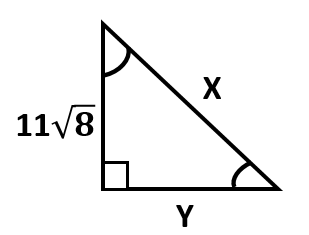 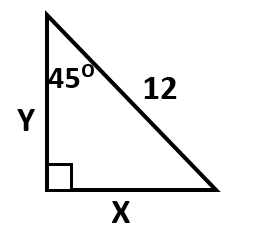 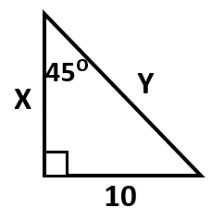 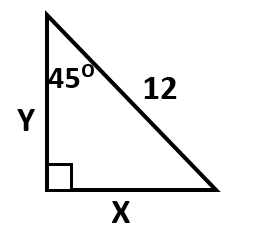 1)  					    	2)				        3)  								4) Directions: Find each missing side & angle.  Round each side to the nearest tenth & each angle to the nearest degree.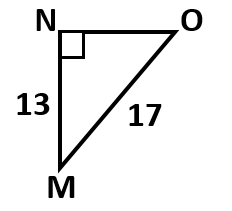 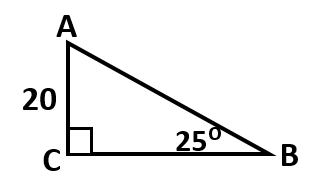 4)  								5)  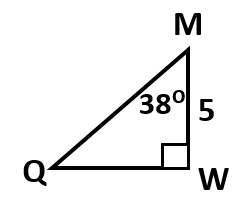 6)  								7)  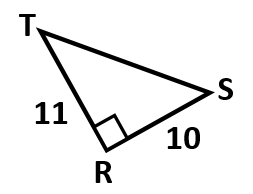 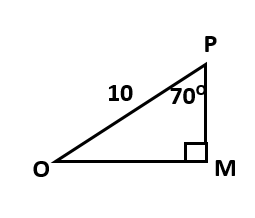 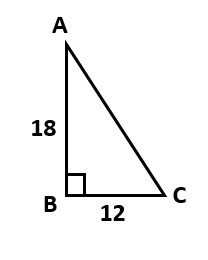 8) 								9) Directions: Sketch the figure and then find the missing parts.10)  Points F, G, & H are the vertices of a triangle.  F is a right angle.  GH = 12 and FG = 4.11)  Points M, A, and P are the vertices of a right triangle.  MA is the hypotenuse, and it is 15 units long.  Angle A is 27ᴼ.  12)  Points R, E, and M are points on a right triangle.  The legs RE and EM both measure 18 units.13)  In a right triangle, there are two congruent angles.  The hypotenuse measures 20 units.  Y and X are complementary angles.Draw a picture and answer each question:  Given: ∆ABC is an isosceles right triangle;  mB = 90ᴼ;   bisects ABC; BD = 10 14)  What is BC?						15)  What is AB?16)  What is DC?						17)  What is the perimeter of ∆ABC?		